Data 22.04.2020Imię i nazwisko nauczycielaAnna MikuśTemat zajęćRóżnorodność biologicznaCele lekcji- poznam znaczenie pojęcia: różnorodność biologiczna;-dowiem się, jakie są poziomy różnorodności biologicznej oraz jakie czynniki wpływają na tę różnorodność.Podstawa programowaWymagania szczegółowe: VIII.1NaCoBeZu: 
- na co należy zwrócić uwagę?- co jest najważniejsze?- co należy zapamiętać?Zwróć uwagę na poziomy różnorodności biologicznej. Zapamiętaj czynniki wpływające na stan ekosystemów oraz na stan różnorodności.  Zapamiętaj nazwy królestw organizmów żywych.Przebieg lekcjiDzień dobry, podczas dzisiejszej lekcji zajmiemy się istotą różnorodności biologicznej. Zapisz teraz temat i cele lekcji.Na Ziemi występuje ogromna ilość gatunków. Dotyczy to każdego królestwa organizmów: bakterii, protistów, roślin, zwierząt czy grzybów (jak pamiętasz, wirusy nie tworzą królestwa, nie są organizmami; wirusy 
to małe cząstki zakaźne, które potrafią wnikać do komórek organizmów 
i wywoływać choroby; wirusy nie mają budowy komórkowej, to materiał genetyczny „opakowany” w białko; wirusy nie wykazują czynności życiowych; wirusy potrafią zwiększać swoją liczbę, czyli się namnażać). Uzupełnij tabelę wiadomościami wyszukanymi w podręczniku  na temat poziomów różnorodności biologicznej (str. 137). Tabelę zapisz w zeszycie. 
Jak widzisz, wyróżniamy trzy poziomy tej różnorodności. Jakie?Odszukaj rodzaje ekosystemów, które charakteryzują się: największą 
i najmniejszą różnorodnością gatunkową. Zapisz (pełnym zdaniem) 
tę informację w zeszycie.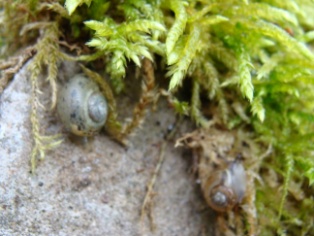 Następne zadanie polega na zapisaniu rodzaju gatunków, które wyróżniają się: największą 
i najmniejszą różnorodnością genetyczną. Zapoznaj się z informacjami dotyczącymi czynników kształtujących różnorodność biologiczną, takimi jak: procesy, czynniki klimatyczne, 
a następnie wykonaj zadania 2 i 3 z podręcznika – str. 142. Twoim zadaniem będzie krótko opisać wpływ klimatu na różnorodność biologiczną (zwróć uwagę na ekosystemy górskie), a także przeanalizować wpływ sukcesji na różnorodność gatunkową. Nie powinno być z tym żadnych problemów, ponieważ rodzaje sukcesji omawialiśmy już na poprzednich lekcjach (omawialiśmy przemiany ekosystemów, czyli sukcesję pierwotną 
i wtórną – wiadomości te znajdziesz w podręczniku na str. 118 – 119). Reasumując: Rozmaitość form życia na Ziemi to różnorodność biologiczna;Poziomy różnorodności biologicznej to: różnorodność gatunkowa, różnorodność genetyczna i różnorodność ekosystemowa;Polska jest krajem o dużej różnorodności biologicznej;Klimat, sukcesja i nagłe zjawiska prowadzące do wymierania gatunków wpływają na tę różnorodność (kształtują ją korzystnie 
lub zaburzają).  PRZEŚLIJ  
DO NAUCZYCIELA
Te zadania będą podlegały ocenie Podaj przyczyny wymierania gatunków. Opisz, jak wymarcie gatunku wpływa na ekosystem. Adres do korespondencji: anna.mikus@kliniska.edu.plZadanie dla chętnych: Zapoznaj się z krótkim materiałem w e-podreczniku na temat liczby gatunków, 
a następnie odpowiedz na pytanie: Jaka jest liczba gatunków z podziałem 
na królestwa - Link do tematu: https://epodreczniki.pl/a/roznorodnosc-gatunkowa/DbJiT3Tz4UWAGA!sprawdzian 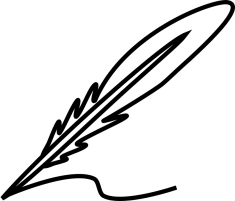 Uwaga! 
Praca kontrolna (sprawdzian) z działu III – EKOLOGIA  odbędzie się 
w kolejną środę (29.04.2020). Praca została wpisana do e-dziennika.
 Podczas lekcji otrzymacie pracę złożoną z 10 zadań (zostanie opublikowana na podstronie szkoły, obok tematu lekcji na dany dzień – do pobrania). Napiszecie ją w określonym czasie. Nie martwcie się – poradzicie sobie z zadaniami  i zapewniam, że czasu 
też Wam nie zabraknie. Proszę tylko o samodzielną pracę. Pracę należy odesłać w danym dniu do nauczyciela.Ewaluacja (informacja zwrotna)Sprawdź, czy potrafisz:  Wymienić 3 rodzaje różnorodności biologicznej;Wskazać czynniki, które ją kształtują;Wymienić wszystkie 5 królestw organizmów;Uzasadnić, dlaczego wirusy nie są organizmami.UWAGI Czas na wykonanie zadań: 22.04.2020 – 28.04.2020            Życzę miłej pracy! 